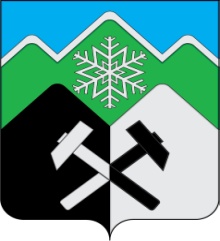 КЕМЕРОВСКАЯ ОБЛАСТЬ  – КУЗБАССТАШТАГОЛЬСКИЙ МУНИЦИПАЛЬНЫЙ РАЙОНАДМИНИСТРАЦИЯ  ТАШТАГОЛЬСКОГО МУНИЦИПАЛЬНОГО РАЙОНАПОСТАНОВЛЕНИЕот «14» декабря  2022  № 1503-пОб утверждении перечня  информации о деятельности администрации Таштагольского муниципального района, размещаемой в информационно-телекоммуникационной сети "Интернет", сроков ее размещения и актуализацииВ соответствии с частями 1 и 2 статьи 13, частями 6 и 8 статьи 14 Федерального закона от 9 февраля 2009 года N 8-ФЗ "Об обеспечении доступа к информации о деятельности государственных органов и органов местного самоуправления", Федеральным  законом  от  25.12.2008 г.  № 273-ФЗ  «О  противодействии  коррупции», Федеральным  законом  от   06.10.2003 г.  №131 – ФЗ «Об  общих  принципах  организации  местного   самоуправления  в  Российской  Федерации»,. «Об обеспечении доступа к информации о деятельности органов местного самоуправления администрацией Таштагольского муниципального района, постановляет:1. Утвердить  перечень  информации о деятельности администрации Таштагольского муниципального района, размещаемой в информационно-телекоммуникационной сети "Интернет", сроков ее размещения и актуализации,  согласно приложению 1;2. Размещение информации, указанной в пункте 1 настоящего постановления, осуществляется при ее наличии в администрации Таштагольского муниципального района;3. Определить ответственных  должностных лиц  за  подготовку, предоставление  и размещение информации  за  каждым  разделом  и  подразделом    на официальном  сайте  администрации  Таштагольского муниципального района;       4. Контроль за исполнением данного постановления возложить на заместителя главы Таштагольского муниципального района  А.В. Настенко.       5. Постановление вступает в силу с момента его подписания.Глава Таштагольскогомуниципального района                                                      А.Г. Орлов          ПРИЛОЖЕНИЕ  №1                                                                                к  постановлению администрации Таштагольского муниципального района                                                                                от   14  декабря .2022 г.  № 1503-п1111                                     ПЕРЕЧЕНЬинформации о деятельности администрации Таштагольского муниципального района, размещаемой в информационно-телекоммуникационной сети "Интернет", сроков ее размещения и актуализации№ п/пНаименование информацияСрок размещения и актуализацииОтветственный за предоставление информации (отдел (сектор))12341.Общая информация об органах местного самоуправления, в том числе:Общая информация об органах местного самоуправления, в том числе:Общая информация об органах местного самоуправления, в том числе:1.1.Наименование, структура, почтовый адрес, адрес электронной почты (при наличии), номера телефонов справочных служб администрацииПоддерживается в актуальном состоянии.Обновляется в срок не позднее пяти рабочих дней со дня вступления в силу соответствующих правовых актовЗаместитель начальника организационного отдела (кадровые вопросы)1.2Сведения о полномочиях администрации поселения, задачах и функциях администрации, а также перечень законов и иных нормативных правовых актов, определяющих эти полномочия, задачи и функции.Поддерживается в актуальном состоянии.Обновляется в срок не позднее пяти рабочих дней со дня вступления в силу соответствующих правовых актовНачальник юридического отдела1.3Перечень подведомственных организаций, сведения об их задачах и функциях, а также почтовые адреса, адреса электронной почты (при наличии), номера телефонов справочных служб подведомственных организаций.Поддерживается в актуальном состоянии. Обновляется в срок не позднее пяти рабочих дней со дня изменения соответствующих сведений и информацииЗаместитель начальника организационного отдела (кадровые вопросы)1.4Сведения о главе администрации, заместителях, руководителях структурных подразделений, руководителях подведомственных организаций (фамилии, имена, отчества, а также при согласии указанных лиц иные сведения о них)Поддерживается в актуальном состоянии.Обновляется в срок не позднее пяти рабочих дней со дня назначения (изменения данных) должностного лица)Заместитель начальника организационного отдела (кадровые вопросы)1.5Сведения о вакантных должностях муниципальной службы, имеющихся в органе местного самоуправления. Условия и результаты конкурсов на замещение вакантных должностей.Поддерживается в актуальном состоянии.Обновляется в срок не позднее пяти рабочих дней со дня назначения (изменения данных) должностного лица)Заместитель начальника организационного отдела (кадровые вопросы)1.6Перечни информационных систем, банков данных, реестров, регистров, находящихся в ведении  органа местного самоуправленияПоддерживается в актуальном состоянии.Обновляется в срок не позднее пяти рабочих дней со дня регистрации (внесения изменений в сведения, исключения) в реестре  информационных системНачальник юридического отдела1.7.Сведения о средствах массовой информации, учрежденных органом местного самоуправления (при наличии);Поддерживается в актуальном состоянии.Обновляется в срок не позднее пяти рабочих дней со дня регистрации (внесения изменений в сведения, прекращения деятельности) средства массовой информацииПресс-секретарь Главы Таштагольского муниципального района1.8.Перечень общественных советов, комиссий и иных постоянно действующих или временных рабочих совещательных органов, образованных  администрацией и (или) в которых администрация принимает участие, а также информация об их деятельностиПоддерживается в актуальном состоянии. Обновляется в части, в которой  администрация принимает участие, в срок не позднее пяти рабочих дней со дня вступления в силу правового акта об образовании (внесении изменений, прекращении деятельности) рабочего органаНачальник организационного отдела.2Информация о нормотворческой деятельности органа местного самоуправления, в том числе:Информация о нормотворческой деятельности органа местного самоуправления, в том числе:Информация о нормотворческой деятельности органа местного самоуправления, в том числе:2.1Нормативные правовые акты, изданные администрацией, включая сведения о внесении в них изменений, признании их утратившими силу, а также сведения о государственной регистрации нормативных правовых актов, в случаях, установленных законодательством Российской Федерации;Поддерживается в актуальном состоянииОбновляется в срок не позднее пяти рабочих дней со дня вступления в силу соответствующих правовых актовНачальник юридического отдела2.2Тексты проектов законодательных и иных правовых актовПоддерживается в актуальном состоянииОбновляется в срок не позднее пяти рабочих дней со дня вступления в силу соответствующих правовых актовНачальник юридического отдела2.3Сведения о признании судом недействующими нормативных правовых актов, с размещением текстов соответствующих судебных решенийПоддерживается в актуальном состоянии. Обновляется в срок не позднее пяти рабочих дней со дня вступления в силу соответствующего судебного решения с соблюдением Федерального закона от 27 июля 2006 года N 152-ФЗ "О персональных данных"Начальник юридического отдела2.4Информация о закупках товаров, работ, услуг для обеспечения государственных и муниципальных нужд в соответствии с законодательством Российской Федерации о контрактной системе в сфере закупок товаров, работ, услуг для обеспечения государственных и муниципальных нужд;Поддерживается в актуальном состоянииОбновляется в порядке и сроки, предусмотренные законодательством в сфере размещения заказов на поставки товаров, выполнение работ, оказание услуг для муниципальных  нуждНачальник Отдела по размещению муниципального заказа2.5Проекты административных регламентовПоддерживается в актуальном состоянииОбновляется в порядке и сроки, предусмотренные Федеральным законом  от 27 июля 2010 г. N 210-ФЗ"Об организациипредоставления государственных и муниципальных услуг"Начальник экономического отдела администрации Таштагольского муниципального района2.6Административные регламенты, стандарты муниципальных услуг.Поддерживается в актуальном состоянииОбновляется в порядке и сроки, предусмотренные Федеральным законом  от 27 июля 2010 г. N 210-ФЗ
"Об организации предоставления государственных и муниципальных услуг"Начальник экономического отдела администрации Таштагольского муниципального района.2.7Установленные формы обращений, заявлений и иных документов, принимаемых  к рассмотрению в соответствии с законами и иными нормативными правовыми актами, муниципальными правовыми актами.Поддерживается в актуальном состоянии.Обновляется в срок не позднее пяти рабочих дней со дня вступления в силу соответствующих правовых актовЗаместитель Главы Таштагольского муниципального района а по общим вопросам2.8Порядок обжалования муниципальных правовых актов и иных решений, принятых администрациейПоддерживается в актуальном состоянии.Обновляется в срок не позднее пяти рабочих дней со дня вступления в силу соответствующих правовых актовНачальник юридического отдела3Информация об участии района в целевых и иных программах, международном сотрудничестве, включая официальные тексты соответствующих международных договоров Российской Федерации, а также о мероприятиях, проводимых администрацией поселения, в том числе сведения об официальных визитах и о рабочих поездках руководителей и официальных делегаций органов местного самоуправления.Поддерживается в актуальном состоянии. Обновляется не позднее пяти рабочих дней, предшествующих дате мероприятия. Отчет о мероприятии размещается не позднее трех рабочих дней после проведения мероприятияНачальник экономического отдела администрации Таштагольского муниципального района4Информация о состоянии защиты населения и территорий от чрезвычайных ситуаций и принятых мерах по обеспечению их безопасности, о прогнозируемых и возникших чрезвычайных ситуациях, о приемах и способах защиты населения от них, а также иная информация, подлежащая доведению органами местного самоуправления до сведения граждан и организаций в соответствии с федеральными законами, законами области.Поддерживается в актуальном состоянии. Обновляется в срок не позднее одного рабочего дня со дня возникновения чрезвычайной ситуации, принятия соответствующих мерНачальник отдела по делам ГО и ЧС5.Информация о результатах проверок, проведенных  органом местного самоуправления, подведомственными организациями в пределах их полномочий, а также о результатах проверок, проведенных органе местного самоуправления, подведомственных организациях;Поддерживается в актуальном состоянии.Обновляется в срок не позднее пяти рабочих дней со дня подписания акта проверкиНачальник отдела муниципального внутреннего финансового контроля6Тексты официальных выступлений и заявлений главы администрации, заместителей главы администрацииРазмещается в течение одного рабочего дня со дня выступления, заявленияПресс-секретарь Главы Таштагольского муниципального районаКустова М.Л.7Статистическая  информация о деятельности органа местного самоуправления, в том числеСтатистическая  информация о деятельности органа местного самоуправления, в том числеСтатистическая  информация о деятельности органа местного самоуправления, в том числе7.1Статистические данные и показатели, характеризующие состояние и динамику развития экономической, социальной и иных сфер жизнедеятельности, регулирование которых отнесено к полномочиям органа местного самоуправления.Поддерживается в актуальном состоянии. Обновляется не реже одного раза в кварталНачальник экономического отдела администрации Таштагольского муниципального района7.2Сведения об использовании органами местного самоуправления, выделяемых бюджетных средствРазмещается ежеквартально не позднее 10-го числа месяца, следующего за отчетным кварталомНачальник экономического отдела администрации Таштагольского муниципального района7.3Сведения о предоставленных организациям и индивидуальным предпринимателям льготах, отсрочках, рассрочках, о списании задолженности по платежам в бюджеты бюджетной системы Российской ФедерацииРазмещается ежемесячно не позднее 10-го числа месяца, следующего за отчетнымНачальник Отдела
поддержки малого и среднего бизнеса8Информация о кадровом обеспечении органа местного самоуправления, в том числе:Информация о кадровом обеспечении органа местного самоуправления, в том числе:Информация о кадровом обеспечении органа местного самоуправления, в том числе:8.1Порядок поступления граждан на муниципальную службуПоддерживается в актуальном состоянии.Обновляется в срок не позднее пяти рабочих дней со дня вступления в силу соответствующих правовых актовЗаместитель начальника организационного отдела (кадровые вопросы)8.2Сведения о вакантных должностях муниципальной службы, имеющихся в администрации поселения.Поддерживается в актуальном состоянии.Обновляется в срок не позднее пяти рабочих дней со дня открытия вакансииЗаместитель начальника организационного отдела (кадровые вопросы)8.3Квалификационные требования к кандидатам на замещение вакантных должностей муниципальной службы.Поддерживается в актуальном состоянии.Размещается в срок не позднее пяти рабочих дней со дня открытия вакансииЗаместитель начальника организационного отдела (кадровые вопросы)8.4Условия и результаты конкурсов на замещение вакантных должностей муниципальной службыОбъявление о проведении конкурса размещается не позднее 21 дня до истечения срока приема документов на конкурс, результаты - в течение семи дней со дня проведения конкурсаЗаместитель начальника организационного отдела (кадровые вопросы)8.5Номера телефонов, по которым можно получить информацию по вопросу замещения вакантных должностей в органе местного самоуправленияПоддерживается в актуальном состоянии.Обновляется в срок не позднее трех рабочих дней со дня изменения соответствующих сведенийЗаместитель начальника организационного отдела (кадровые вопросы)8.6Сведения о доходах, расходах  об имуществе и обязательствах имущественного характераРазмещается в порядке и сроки, определенные антикоррупционным законодательством, законодательством о муниципальной  службеЗаместитель начальника организационного отдела (кадровые вопросы)8.7.Правовой акт, утверждающий положение и состав комиссии по соблюдению требований к служебному поведению муниципальных служащих и урегулированию конфликта интересовПоддерживается в актуальном состоянии. Обновляется в срок не позднее пяти рабочих дней со дня вступления в силу соответствующих правовых актовЗаместитель начальника организационного отдела (кадровые вопросы)8.8Решения, принятые на заседаниях комиссии по соблюдению требований к служебному поведению и урегулированию конфликта интересовРазмещается в срок не позднее пяти рабочих дней со дня подписания протокола комиссии с соблюдением Федерального закона от 27 июля 2006 года N 152-ФЗ "О персональных данных"Заместитель начальника организационного отдела (кадровые вопросы)9Информация  о работе органа местного самоуправления с обращениями граждан (физических лиц), организаций (юридических лиц), общественных объединений, государственных органов, органов местного самоуправления, в том числе:Информация  о работе органа местного самоуправления с обращениями граждан (физических лиц), организаций (юридических лиц), общественных объединений, государственных органов, органов местного самоуправления, в том числе:Информация  о работе органа местного самоуправления с обращениями граждан (физических лиц), организаций (юридических лиц), общественных объединений, государственных органов, органов местного самоуправления, в том числе:9.1Порядок и время приема должностными лицами администрации поселения граждан (физических лиц), в том числе представителей организаций (юридических лиц), общественных объединений, государственных органов, органов местного самоуправления, порядок рассмотрения их обращений с указанием актов, регулирующих эту деятельность.Поддерживается в актуальном состоянии. Обновляется в срок не позднее пяти рабочих дней со дня вступления в силу соответствующих правовых актовЗаместитель Главы Таштагольского муниципального района по общим вопросам9.2Фамилия, имя и отчество должностного лица, к полномочиям которых отнесены организация приема лиц, указанных в подпунктах 9.1  настоящего перечня, обеспечение рассмотрения их обращений, а также номер телефона, по которому можно получить информацию справочного характера.Поддерживается в актуальном состоянии. Обновляется в срок не позднее пяти рабочих дней со дня назначения указанных должностных лицЗаместитель Главы Таштагольского муниципального района по общим вопросам9.3Обзоры обращений граждан и юридических лиц, в том числе их представителей, общественных объединений, государственных органов, органов местного самоуправления, а также обобщенная информация о результатах рассмотрения обращений и принятых мерахРазмещается ежеквартально не позднее 10-го числа месяца, следующего за отчетным кварталом, с соблюдением Федерального закона от 27 июля 2006 года N 152-ФЗ "О персональных данных"Заместитель Главы Таштагольского муниципального района по общим вопросам9.4.Номера телефонов, адреса электронной почты, по которым можно получить информацию справочного характера о порядке приема и рассмотрения обращенийПоддерживается в актуальном состоянии. Обновляется в срок не позднее трех рабочих дней со дня изменения соответствующих сведенийПресс-секретарь Главы Таштагольского муниципального района10.Иная информация о деятельности  органа местного самоуправления, подлежащая  размещению в сети "Интернет" с учетом требований  действующего законодательстваИная информация о деятельности  органа местного самоуправления, подлежащая  размещению в сети "Интернет" с учетом требований  действующего законодательстваИная информация о деятельности  органа местного самоуправления, подлежащая  размещению в сети "Интернет" с учетом требований  действующего законодательства10.1Сведения о находящихся в границах муниципальных образований Кемеровской области - Кузбасса предназначенных для детей образовательных организациях, детских медицинских, санаторно-курортных, физкультурно-спортивных организациях, организациях культуры, организациях отдыха и оздоровления детейПоддерживается в актуальном состоянии. Обновляется в срок до 1 марта, 1 сентября текущего годаЗаместитель Главы Таштагольского муниципального района по социальным вопросам10.2Инвестиционная политика Таштагольского муниципального районаПоддерживается в актуальном состоянии.Обновляется в срок не позднее пяти рабочих дней со дня вступления в силу соответствующих правовых актовЗаместитель Главы Таштагольского муниципального района по экономике10.3Реестр открытых данных
(с примером отображения паспортной информации 
открытых данных)Поддерживается в актуальном состоянии.Обновляется в срок не позднее пяти рабочих дней со дня вступления в силу соответствующих правовых актовЗаместитель Главы Таштагольского муниципального района по экономике10.4Градостроительная деятельностьПоддерживается в актуальном состоянии.Обновляется в срок не позднее пяти рабочих дней со дня вступления в силу соответствующих правовых актовНачальник отдела архитектуры и градостроительства